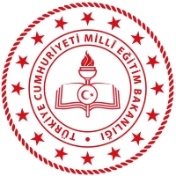 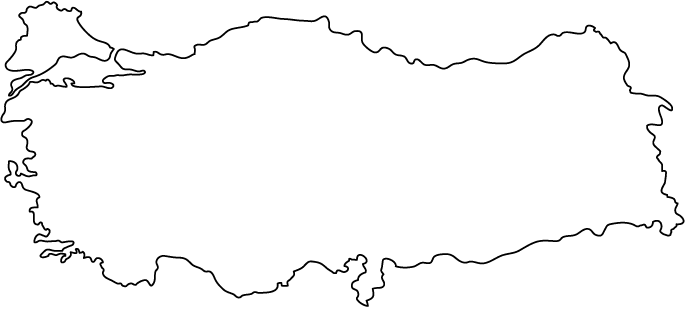 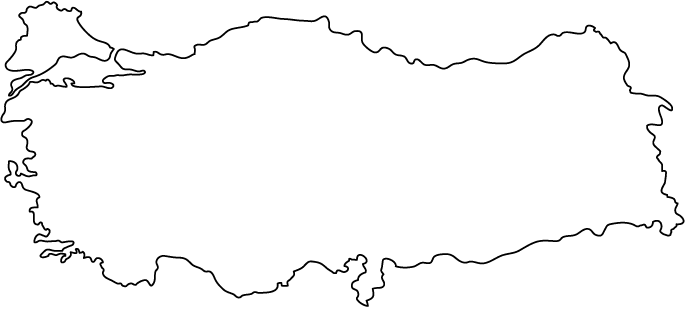 11) Aşağıdaki tabloda ülkemizde çıkartılan bazı madenlere ait bilgiler verilmiştir. Bu madenlerin isimlerini örnekteki gibi yazınız. (15 P)11) Aşağıdaki tabloda ülkemizde çıkartılan bazı madenlere ait bilgiler verilmiştir. Bu madenlerin isimlerini örnekteki gibi yazınız. (15 P)ÖzelliklerMaden Süs eşyası, pipo ve takı üretiminde kullanılır Eskişehir’de çıkarılır.Lüle TaşıTürkiye'de Murgul (Artvin), Çayeli (Rize), Küre (Kastamonu) ve Maden'de (Elâzığ) çıkarılmaktadır.BakırDivriği (Sivas), Hasançelebi (Malatya), Avnik (Bingöl), Feke-Mansurlu (Adana) ve Kesikköprü'de (Kırıkkale) çıkarılır.Demir Kireç taşının başkalaşım geçirmesi sonucu oluşur. Balıkesir, Bursa, Bilecik, Muğla, Afyon, Burdur ve Denizli’de çıkarılır.Mermer Bu madenin %85'i gübre olarak kullanılır. Bingöl, Bitlis, Hatay, Gaziantep, Şanlıurfa ve Mardin’de çıkarılır. Mazıdağı’nda işlenir.Fosfat %85-90'ı sondaj sektöründe kullanılmaktadır. Alanya, Gazipaşa, Elbistan, Çanakkale, Eskişehir, Giresun ve Muş'ta çıkarılır.Barit 10) Sanayi tesislerinin kuruluşunda etkili olan faktörleri örnekteki gibi yazınız. (15 P)10) Sanayi tesislerinin kuruluşunda etkili olan faktörleri örnekteki gibi yazınız. (15 P)Sanayi Tesisi - Kurulduğu ŞehirEtkili Olan FaktörÇay fabrikası - RizeHam maddeŞeker fabrikası - Kayseri Ham maddeTekstil fabrikası - İstanbul PazarAliağa Petrol Rafinerisi - İzmir UlaşımDemir-çelik fabrikası - KarabükEnerji KaynağıDemir-çelik fabrikası - İskenderunUlaşım